Texas Commission on Environmental Quality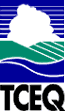 Form OP-UA37Basic Oxygen Process Furnace Unit AttributesGeneral:This form is used to provide a description and data pertaining to all basic oxygen process furnaces (BOPF) with potentially applicable requirements associated with a particular regulated entity number and application. Each table number, along with the possibility of a corresponding letter (i.e., Table 1a, Table 1b), corresponds to a certain state or federal rule. If the rule on the table is not potentially applicable to a BOPF, then it should be left blank and need not be submitted with the application. If the codes entered by the applicant show negative applicability to the rule or sections of the rule represented on the table, then the applicant need not complete the remainder of the table(s) that corresponds to the rule. Further instruction as to which questions should be answered and which questions should not be answered are located in the “Specific” section of the instruction text. The following is included in this form:Table 1:	Title 40 Code of Federal Regulations Part 60 (40 CFR Part 60)Subpart N:  Standards of Performance for Primary Emissions from Basic Oxygen Process FurnacesTable 2:	Title 40 Code of Federal Regulations Part 60 (40 CFR Part 60)Subpart Na:  Standards of Performance for Secondary Emissions from Basic Oxygen Process Steelmaking FacilitiesThe application area name from Form OP-1 “Site Information Summary” must appear in the header of each page for the purpose of identification for the initial submittal. The date of the initial form submittal must also be included and should be consistent throughout the application (MM/DD/YYYY). Leave the permit number blank for the initial form submittal. If this form is included as part of the permit revision process, enter the permit number assigned by the TCEQ, the area name (from Form OP-1), and the date of the revision submittal.Unit attribute questions that do not require a response from all applicants are preceded by qualification criteria in the instructions.  If the unit does not meet the qualification criteria, a response to the question is not required.  Anytime a response is not required based on the qualification criteria, leave the space on the form blank.Notwithstanding any qualification criteria in the form instructions or information provided in other TCEQ guidance, the applicant may leave an attribute question blank (or indicate “N/A” for “Not Applicable”) if the attribute is not needed for the applicable requirement determinations of a regulation for a unit.In some situations, the applicant has the option of selecting alternate requirements, limitations, and/or practices for a unit. Note that these alternate requirements, limitations, and/or practices must have the required approval from the TCEQ Executive Director and/or the U.S. Environmental Protection Agency Administrator before the federal operating permit application is submitted.The Texas Commission on Environmental Quality (TCEQ) requires that a Core Data Form be submitted on all incoming registrations unless all of the following are met:  the Regulated Entity and Customer Reference Numbers have been issued by the TCEQ and no core data information has changed. The Central Registry, a common record area of the TCEQ which maintains information about TCEQ customers and regulated activities, such as company names, addresses, and telephone numbers. This information is commonly referred as “core data.” The Central Registry provides the regulated community with a central access point within the agency to check core data and make changes when necessary. When core data about a facility is moved to the Central Registry, two new identification numbers are assigned: the Customer Reference (CN) number and the Regulated Entity (RN) number. The Core Data Form is required if facility records are not yet part of the Central Registry or if core data for a facility has changed. If this is the initial registration, permit, or license for a facility site, then the Core Data Form must be completed and submitted with application or registration forms. If amending, modifying, or otherwise updating an existing record for a facility site, the Core Data Form is not required, unless any core data information has changed. To review additional information regarding the Central Registry, go to the TCEQ Web site at www.tceq.texas.gov/permitting/central_registry.Specific:Table 1:	Title 40 Code of Federal Regulations Part 60 (40 CFR Part 60)Subpart N:  Standards of Performance for Primary Emissions from Basic Oxygen Process FurnacesUnit ID No.:  Enter the identification number (ID No.) for the unit (maximum 10 characters) as listed on Form OP-SUM (Individual Unit Summary).SOP Index No:  Site operating permit (SOP) applicants should indicate the SOP index number for the unit or group of units (maximum 15 characters consisting of numeric, alphanumeric characters, and/or dashes prefixed by a code for the applicable regulation [i.e., 60KB-XXXX]). For additional information relating to SOP index numbers, please refer to the TCEQ website at www.tceq.texas.gov/assets/public/permitting/air/Guidance/Title_V/sop_initial.pdf.Construction/Modification Date:  Select one of the following options that best describes the date of commencement of the most recent construction, reconstruction, or modification. Enter the code on the form.Code	Description73-	On or before June 11, 197373-83	After June 11, 1973 and on or before January 20 198383+	After January 20, 1983Note: Facilities that are constructed after January 20, 1983 are also subject to 40 CFR Part 60, Subpart Na, and the applicant should complete Table 2.Continue only if “Construction/Modification Date” is “73-83" or “83+.”Complete “Open Hooding” only if “Construction/Modification Date” is “83+.”Open Hooding:  Enter “YES” if open hooding is the method for controlling primary emissions. Otherwise, enter “NO.”Venturi Scrubber:  Enter “YES” if a venturi scrubber is used as a control device for the affected facility. Otherwise, enter “NO.”Control Device ID No.:  Enter the identification number (ID No.) for the control device to which emissions are routed (maximum 10 characters). This number should be consistent with the control device identification number listed on Form OP-SUM. If there is no control device, then leave this column blank.Table 2:	Title 40 Code of Federal Regulations Part 60 (40 CFR Part 60)Subpart Na: Standards of Performance for Secondary Emissions from Basic Oxygen Process Steelmaking FacilitiesUnit ID No.:  Enter the identification number (ID No.) for the affected facilities (basic oxygen process furnace, top-blown furnace, bottom-blown furnace; hot metal transfer station, and skimming station that uses top-blown or bottom-blown furnace) (maximum 10 characters) as listed on Form OP-SUM (Individual Unit Summary).SOP Index No.:  Site operating permit (SOP) applicants should indicate the SOP index number for the unit or group of units (maximum 15 characters consisting of numeric, alphanumeric characters, and/or dashes prefixed by a code for the applicable regulation [i.e., 60KB-XXXX]). For additional information relating to SOP index numbers, please refer to the TCEQ website at www.tceq.texas.gov/assets/public/permitting/air/Guidance/Title_V/sop_initial.pdf.Facility Type:  Select one of the following options for the type of affected facility located at the iron and steel plant. Enter the code on the form.Code	DescriptionTOP	Top-blown BOPFHOT	Hot metal transfer station that is used with a bottom-blown or top-blown BOPFSKIM	Skimming station that is used with a bottom-blown or top-blown BOPFOTHER	Other facility typeContinue only if “Facility Type” is “TOP,” “HOT,” or “SKIM.”Construction/Modification Date:  Select one of the following options that best describes the date of commencement of the most recent construction, reconstruction, modification of the affected facility. Enter the code on the form.Code	Description83-	On or before January 20, 198383+	After January 20, 1983Continue only if “Construction/Modification Date” is “83+.”Control of Emissions:  Select one the following options for the method of emissions control. Enter the code on the form.Code	DescriptionSCRUB	Use of a scrubber primary control device to collect secondary emissionsCD	Use of a control device other than a scrubber to collect both primary and secondary emissionsFUME1	Use of a fume suppression system to control secondary emissionsSCRBFUM	Use of a scrubber primary control device to collect secondary emissions and use of a fume suppression system to control secondary emissionsOTHR1	None of the above methods are usedControl Device ID No.:  Enter the identification number (ID No.) for the control device to which emissions are routed (maximum 10 characters). This number should be consistent with the control device identification number listed on Form OP-SUM.  If there is no control device, then leave this column blank.Texas Commission on Environmental QualityBasic Oxygen Process Furnace Unit AttributesForm OP-UA37 (Page 1)Federal Operating Permit ProgramTable 1:  Title 40 Code of Federal Regulations Part 60 (40 CFR Part 60)Subpart N:  Standards of Performance for Primary Emissions from Basic Oxygen Process FurnacesTexas Commission on Environmental QualityBasic Oxygen Process Furnace Unit AttributesForm OP-UA37 (Page 2)Federal Operating Permit ProgramTable 2:  Title 40 Code of Federal Regulations Part 60 (40 CFR Part 60)Subpart Na:  Standards of Performance for Secondary Emissions from Basic Oxygen Process Steelmaking FacilitiesDate:Permit No.:Regulated Entity No.:Area Name:Area Name:Customer Reference No.:Unit ID No.SOP Index No.Construction/ Modification DateOpen HoodingVenturi ScrubberControl Device ID No.Date:Permit No.:Regulated Entity No.: Area Name:Area Name:Customer Reference No.:Unit ID No.SOP Index No.Facility TypeConstruction/ Modification DateControl of EmissionsControl Device ID No.